Об утверждении муниципальной программы Янтиковского района «Формирование современной городской среды на территории Янтиковского  района Чувашской Республики» на 2018-2022 годыВ соответствии со статьей 15 Федерального закона от 06.10.2003                      № 131-ФЗ «Об общих принципах организации местного самоуправления в Российской Федерации», постановлением Правительства Российской Федерации от 10.02.2017 № 169 «Об утверждении Правил предоставления и распределения субсидий из федерального бюджета бюджетам субъектов Российской Федерации на поддержку государственных программ субъектов Российской Федерации и муниципальных программ формирования современной городской среды», приказом Министерства строительства и жилищно-коммунального хозяйства РФ от 06.04.2017                   № 691/пр «Об утверждении методических рекомендаций по подготовке государственных программ субъектов Российской Федерации и муниципальных программ формирования современной городской среды в рамках реализации приоритетного проекта «Формирование комфортной городской среды» на 2018-2022 годы», администрация Янтиковского района  п о с т а н о в л я е т:Утвердить прилагаемую муниципальную программу Янтиковского района «Формирование современной городской среды на территории Янтиковского района Чувашской Республики» на 2018-2022 годы.Контроль за выполнением настоящего постановления возложить на заместителя главы администрации – начальника отдела строительства, дорожного и ЖКХ Т.Е. Дьяконову.Настоящее постановление подлежит официальному опубликованию, вступает в силу с 1 января 2018 года.Глава администрацииЯнтиковского района                                                                      В.А. Ванерке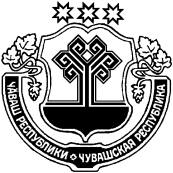 ЧĂВАШ РЕСПУБЛИКИЧУВАШСКАЯ РЕСПУБЛИКАТĂВАЙ РАЙОНАДМИНИСТРАЦИЙĔЙЫШĂНУ25.12.2017 № 621Тǎвай ялěАДМИНИСТРАЦИЯЯНТИКОВСКОГО РАЙОНАПОСТАНОВЛЕНИЕ25.12.2017 № 621село Янтиково